ВНИМАНИЕ! ВНИМАНИЕ!В рамках празднованияМеждународного Дня Детской Книгисостоится      XIII  школьный  фестиваль«Апрельские миниатюры»Тема :  творчество С.В. Михалкова (1913-2009)В программе:№Мероприятие.  КлассыСроки и место проведенияОтв. лица1.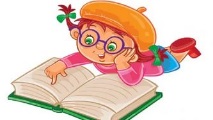 Литературная игра«Книжными тропинками».  Повесть – сказка «Праздник Непослушания» (1 - 4 классы)3,4,5,6 апреля Библиотека(1,2,3,4,5 уроки)Зав. библиотекой школы Персткова Т.М.,  МО учителей начальных классов.2.Театральные миниатюрыИнсценировки стихотворений С.В. Михалкова(1 -4 классы)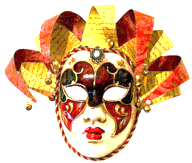 7 апреля   Актовый зал2,3,4,5 уроки Самброс Н.И., зав. библиотекой школы  Т.М. Персткова ,  МО учителей начальных классов.3.Художественный конкурс 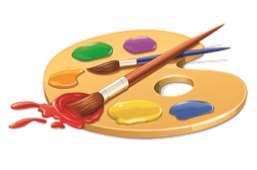 Конкурс  коллажей «Веселые странички»  	 (1 -4 классы)3 - 7  апреля Выставка состоится  в библиотеке школы!!  МО учителей начальных классов, учитель ИЗО Е.О. Зазулина4.Поэтическая  акция«Мы идем к Вам» 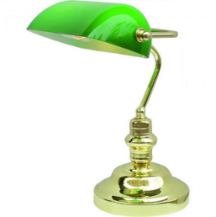   5-11 классы читают стихи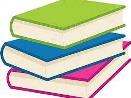 в начальной школе 3 -  6  апреляКлассы начальной школыМО учителей  русского языка и литературы классов, зав. библиотекой школы  Т.М. Персткова